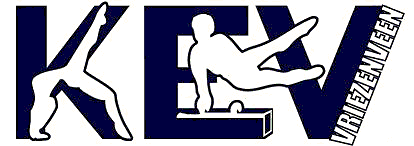 Agenda jaarvergadering 13 april 2022Datum: 	13 april 2022Locatie: 	Het Wapen van VriezenveenAanvang:	20.00 uur Opening door de voorzitterBestuurswisselingenAftredend en niet herkiesbaar: Gert ter SteegVoorstel nieuw bestuurslid: René GrolVaststellen notulen jaarvergadering 2021Mededelingen en ingekomen stukkenJaarverslag secretariaat over 2021Financieel jaarverslag penningmeester over 2021Verslag kascommissie over 2021Benoeming kascommissie 2022Jaarverslag technische leiding 2021Jaarverslag secretariaat en penningmeester activiteitencommissie 2021Rondvraag Sluiting 